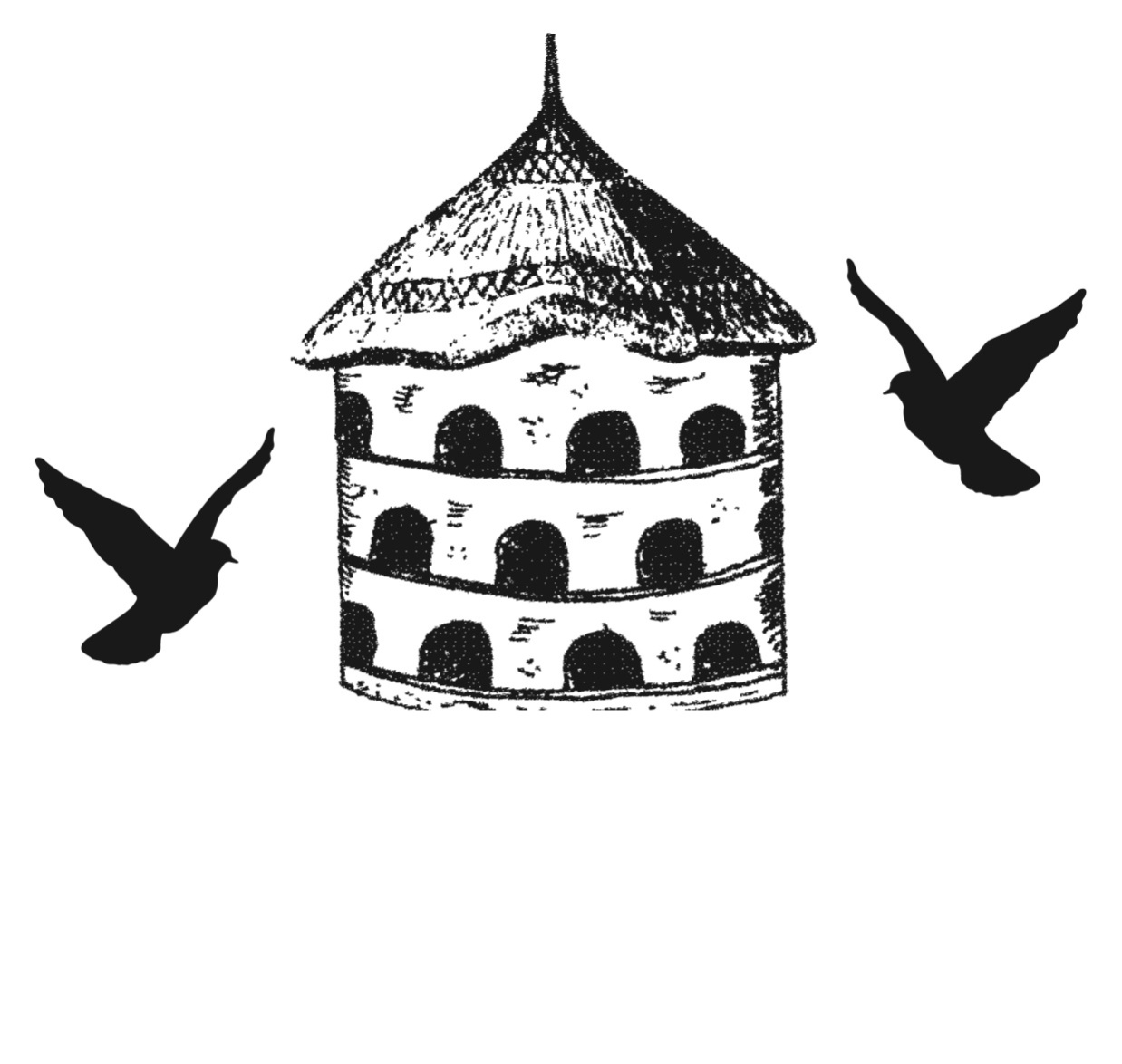 Cakes served all dayBreakfast : 10 – 11:30Main courses & Jacket Potatoes : 12 – 15:00Salads & Sandwiches : 11 – 15:30If you require any advice on allergies, please don’t hesitate to as ask a member of the teamDrinksMain CoursesLamb Shanksslow cooked lamb shank in minted gravy with creamy mashed potato and vegetables£16.50Sausage & Mashseven wells lincolnshire sausages with creamy mashed potato, balsamic roast red onion and vegetables£11.90Pie of the DayPieminister/suet pudding pie with house mushy peas, mashed potato, sauce and vegetables£13.50Catch of the DayPlease ask a member of the team about our fish dish of the day£ Market PriceRoasted Chicken BreastRoast breast of chicken served with new potatoes or mash, vegetables and a whiskey mushroom sauce£13.90Vegetarian Quichemixed vegetable quiche served with salad and new potatoes£9.75Vegan dish of the DayPlease ask a member of staff about our vegan dish of the day£10.90SaladsALL SERVED WITH FRESH CRUSTY BREADChicken Caesar Saladcrispy gem lettuce, homemade croutons, grilled chicken slices, caesar dressing and plenty of parmesan and garlic bread£9.90Goats Cheese Saladgoats cheese slices, fresh figs and sundried tomatoes with a sticky fig infused balsamic glaze £10.90Prawns – Lemon Dressingicelandic prawns in a lemon mayonnaise dressing£9.50Feta, Black Olive & Sundried Tomatogreek feta crumbled over fresh salad with black olives and sundried tomatoes£8.90Chicken & Bacon grilled chicken and chopped bacon£8.90Sandwiches	ALL SERVED WITH SALAD, AND HOMEMADE NEW POTATO SALAD	All £7.90Why not try our Dovecote 50/50?add a mug of our soup of the day for just £2.50Jacket PotatoesALL SERVED WITH SALAD GARNISHCheese – Onion/Beans/Coleslaw (v)mature cheddar cheese with either: red onion slices, baked beans or coleslaw£6.95Chilli – Cheese – Sour Creamhomemade chilli with grated cheddar cheese and sour cream£8.50Three bean Chilli – Cheese – Sour Cream (V)Homemade three bean chilli with grated cheddar cheese and sour cream£8.50Prawns – Lemon Dressingicelandic prawns in a lemon mayonnaise dressing£8.50Spinach, Sundried Tomato & Feta (V)crumbled feta cheese with sundried tomatoes and fresh spinach(vegan cheese available as a substitute to feta cheese)		£7.90Tea Room TreatsDovecote Farm Cream TeaOriginally served out of a wooden hut during strawberry season, our cream teas are served with a large scone, fruit or plain, homemade homegrown strawberry jam and clotted cream with tea or filter coffee£5.75Hot Dessert of the Day served with cream or custardDovecote High TeaA selection of sandwiches, cakes and baby scone with jam and clotted cream with tea or coffeeOur afternoon teas require advanced booking and are ideal for baby showers, hen do’s or just a gathering with old friends£16.50/personOr… Why not add a glass of prosecco?£20.50Please view our chilled display cabinet for our selection of homemade cakes and gateaux’s        BreakfastDovecote Full Englishseven wells lincolnshire sausage, bacon, eggs your way, mushroomsand tomatoes served with toast & homemade marmalade£9.95CAUTION                            slippy